CARATTERISTICHE DELLE PROVE DI VERIFICA COMUNILe prove di verifica comuni a cui si fa riferimento vogliono essere uno strumento di valutazione formativa1 e  non  hanno  come  obiettivo  quello  di  valutare  il  singolo  alunno/a  ma  di  poter confrontare  i  risultati  ottenuti  dai  gruppi  classe  paralleli;  per  questa  ragione  dovranno  essere costruite sulla base degli obiettivi curricolari delle singole discipline dei singoli anni di corso, con un numero minimo di quesiti e non richiedere tempi di compilazione superiori ai 45 minuti2 e dovranno  prevedere  item  specifici  per  ogni  ambito/competenza  così  come descritto:Secondaria di Primo Grado – Prove comuni finali Le prove comuni di Italiano saranno così strutturate testo  Narrativo di varia tipologia a seconda della classe di riferimento con  10  item  di  comprensione  del  testo  così  suddivise  (8  a  risposta chiusa  –  es  scelta  multipla,vero-falso, corrispondenze; le  altre  2 domande che  comunque richiedano  una  lettura  circolare  del  testo)  questo  per  poter  rendere  le  prove  il  più possibile efficaci e gli item discriminanti di livello di competenze acquisite dalla classe. 10 domande  di  grammatica  (a  seconda  della  classe  frequentata)  –  ad  es  scelta  multipla, corrispondenza, Vero/falso ecc.Le prove comuni di storia e geografia saranno così strutturate:Storia un totale  di  10  item suddivisi in:Uso delle fonti;Organizzazione delle informazioni;Strumenti concettuali;Produzione scritta  e orale. Geografia un totale  di  10  item suddivisi in:Orientamento;Linguaggio della geograficità; Paesaggio;Regione e sistema territoriale.Le prove comuni di Matematica saranno così strutturate: 10  item  relativi  all’ambito  NUMERI  che  rilevino  abilità  di  calcolo,  di  cui  2/3  (a seconda della classe frequentata) anche abilità logiche e di risoluzione di situazione problematica 10 item relativi all’ambito SPAZIO E FIGURE (domande a  risposta chiusa: scelta  multipla, corrispondenza, Vero/falso)Le prove comuni e comparative di Inglese saranno così strutturate: testo  di varia tipologia a seconda della classe di riferimento (questionario) con  10  item  di  comprensione  del  testo  così  suddivise  (10  a  risposta chiusa  –  es  scelta  multipla, vero/falso, corrispondenze). 10 domande  di  grammatica  (a  seconda  della  classe  frequentata)  –  ad  es  scelta  multipla, corrispondenza, Vero/falso ecc.Primaria Classe Prima- Prove comuni finaliLe prove comuni di Italiano saranno strutturate su  un  totale  di  10  item (domande a  risposta chiusa: scelta  multipla, corrispondenza, Vero/falso) :       -    La comprensione di un testo ascoltato – riordinando una sequenza logica;     -    ortografia Le prove comuni e comparative di Matematica saranno così strutturate:     -    5 item relativi all’ambito NUMERI (Tanti/quanti, associazioni, conteggi)      -    4 item relativi all’ambito SPAZIO E FIGURE (relazioni, confronto di lunghezze/grandezze)      -    1 item relativo all’ambito DATI E PREVISIONI (es. lettura di un semplice istogramma)Le prove comuni di Inglese saranno così strutturate su  un  totale  di  10  item (domande a  risposta chiusa: scelta  multipla, corrispondenza, Vero/falso con ausilio della simbologia iconografica):5 item relativi all’ambito delle Funzioni;5 item relativi all’ambito del lessico.Primaria Classi Seconde e Terze  - Prove comuni finali Le prove comuni e comparative di Italiano saranno così strutturate: testo  Narrativo  con  10  item  di  comprensione  del  testo  (risposta  chiusa  –  es  scelta  multipla,vero-falso, corrispondenze; le  altre  2 domande che  comunque richiedano  una  lettura  circolare  del  testo)10 domande di grammatica (ad es di completamento, corrispondenza, Vero/falso).Le prove comuni di Matematica saranno così strutturate 8 item relativi all’ambito NUMERI che rilevino abilità di calcolo,  5 item relativi all’ambito SPAZIO E FIGURE2 item relativi all’ambito DATI E PREVISIONI Le prove comuni di Inglese saranno così strutturate su  un  totale  di  10  item(domande a  risposta chiusa: scelta  multipla, corrispondenza, Vero/falso con ausilio della simbologia iconografica):      -    5 item relativi all’ambito delle Funzioni;      -    5 item relativi all’ambito del lessico.Primaria Classi Quarte e Quinte - Prove comuni finali Le prove comuni di Italiano saranno così strutturate1 testo  Narrativo di varia tipologia a seconda della classe di riferimento con  10  item  di  comprensione  del  testo  così  suddivise  (8  a  risposta chiusa  –  es  scelta  multipla, strutturate  principalmente  come  corrispondenze; le  altre  2 domande che  comunque richiedano  una  lettura  circolare  del  testo)  questo  per  poter  rendere  le  prove  il  più possibile efficaci e gli item discriminanti di livello di competenze acquisite dalla classe. 10 domande  di  grammatica  (a  seconda  della  classe  frequentata)  –  ad  es  scelta  multipla, corrispondenza, Vero/falso ecc.Le prove comuni di Matematica saranno così strutturate      -    10  item  relativi  all’ambito  NUMERI  che  rilevino  abilità  di  calcolo,  di  cui  2  anche  abilità            logiche e di risoluzione di situazione problematica      -    8 item relativi all’ambito SPAZIO E FIGURE      -    2 item relativi all’ambito DATI E PREVISIONILe prove comuni di Inglese saranno così strutturate su  un  totale  di  15  item (domande a  risposta chiusa: scelta  multipla, corrispondenza, Vero/falso con ausilio della simbologia iconografica):      -    5 item relativi all’ambito delle Funzioni;      -    5 item relativi all’ambito del lessico;      -    5 item relativi all’ambito delle strutture.SUGGERIMENTI PER LA COSTRUZIONE DELLE PROVE E LA FORMULAZIONE DELLE DOMANDE Si consiglia di: Scegliere item a correzione “oggettiva” di tipo Strutturato Vero/Falso – quesiti in cui si chiede di indicare se una affermazione è vera-falsa, giusta-errata,   presente-assente … Scelta  Multipla  –  quesiti  in  cui  si  chiede  di  indicare  tra  le  possibili  risposte  offerte  (in genere da 3 a 5) quella che si ritiene corretta Corrispondenza – associare elementi tra due o più liste;Graduatoria  o  Riordinamento  –  Ordinare  o  definire  più  elementi  in  base  ad  un  criterio stabilito: ordine di importanza, grandezze, ordine cronologico… Preferire:  una tipologia conosciuta da tutti gli studenti ;    quesiti indipendenti tra di loro; quesiti di difficoltà gradualmente crescente. Evitare:  informazioni fuorvianti per lo studente; difficoltà di calcolo “gratuite”. Per quanto riguarda la leggibilità del testo delle domande Preferire:  le parole di uso comune;  il tempo indicativo;  la forma attiva alla forma passiva;  l’ordine Soggetto - Verbo - Complemento;  le frasi coordinate alle frasi subordinate.  Evitare:  participi e gerundi;  incisi;  forme impersonali;  doppie negazioni e doppie congiunzioni;  periodi più lunghi di 25 parole. La leggibilità del quesito è fondamentale per la sua comprensione. A volte la scarsa percentuale di  risposte  corrette  ad  una  domanda  deriva  proprio  dal  fatto  che  gli  studenti  non  hanno compreso  del  tutto  il  testo.  Quindi,  è  necessario  cercare  sempre  di  semplificare  il  testo  per renderlo il più comprensibile possibile.1 La valutazione sommativa, a differenza di quella formativa, avverrà attraverso prove di verifica comuni, specifiche delle  singole  discipline,  che  saranno    elaborate  nei  singoli  dipartimenti  disciplinari  o  interclassi.  Queste  saranno somministrate  a  conclusione  dei  periodi  di  apprendimento,  così  come  sono  stati  deliberati  in  sede  collegiale. Le  prove  di  verifica  sommativa  dovranno  essere  di  tipo  strutturato  o  semi  strutturato,  prevedere  una  correzione  e conseguente  valutazione  oggettiva,  composte  da  un  numero  di  quesiti  sufficienti  a  valutare  tutte  le  competenze  e abilità di cui si intenda verificare la padronanza per ogni singolo alunno/a. 2  Si  ricorda  che,  come  previsto  dalla  normativa  vigente,  gli  alunni  BES  e  DSA  svolgeranno  le  stesse  prove,  ma usufruiranno degli strumenti compensativi previsti normalmente in uso (lettura del brano e delle domande da parte di un insegnante, utilizzo di ausili personali, uso della calcolatrice, uso di tavole ecc). In tutti i casi gli alunni BES e DSA possono usufruire di un tempo maggiore per lo svolgimento delle prove che non superi 1/3 del tempo previsto. Per quanto riguarda gli alunni BES  (L 104/92) sarà l’insegnante di classe a decidere, in base al singolo caso, se far partecipare l’alunno/a alle prove o meno.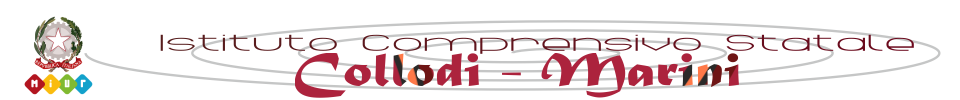 